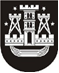 KLAIPĖDOS MIESTO SAVIVALDYBĖS TARYBASPRENDIMASDĖL KLAIPĖDOS LOPŠELIO-DARŽELIO „RŪTA“ NUOSTATŲ PATVIRTINIMO2014 m. spalio 23 d. Nr. T2-257KlaipėdaVadovaudamasi Lietuvos Respublikos vietos savivaldos įstatymo 16 straipsnio 3 dalies 9 punktu, 18 straipsnio 1 dalimi ir Lietuvos Respublikos biudžetinių įstaigų įstatymo 6 straipsnio 5 dalimi, Klaipėdos miesto savivaldybės taryba nusprendžia:Patvirtinti Klaipėdos lopšelio-darželio „Rūta“ nuostatus (pridedama).Įgalioti Ingą Petravičienę, Klaipėdos lopšelio-darželio „Rūta“ direktorę, pasirašyti nuostatus ir įregistruoti juos Juridinių asmenų registre.Pripažinti netekusiu galios Klaipėdos miesto savivaldybės administracijos direktoriaus 2006 m. vasario 7 d. įsakymą Nr. AD1-240 „Dėl Klaipėdos lopšelio-darželio „Rūta“ nuostatų patvirtinimo“.Savivaldybės merasVytautas Grubliauskas